Программа разработана для главных бухгалтеров и специалистов бюджетных, автономных, казенных учреждений, органов государственной власти и местного самоуправления, всех заинтересованных лиц.ПРОГРАММА СЕМИНАРА:Сущность нового учёта и связь с учётом санкционирования расходов учреждения.  Разбираемся с системами нового учёта. Какие виды учёта будет вести бухгалтеры гос. сектора (управленческий, финансовый, налоговый)? Кто будет вести учёт санкционирования расходов: учреждение или казначейство? Какой из учётов будет главный?Нормативно-правовое регулирование учёта санкционирования расходов и новые стандарты учёта: чем пользоваться бухгалтеру в учёте при организации учёта в 500-х счетах? Приказ Минфина РФ 157н или Приказ Минфина РФФ от 31.12.2016 №256н?Новые принципы учёта (существенность информации, достоверность информации, полезность информации) и учёт в 500-х счетах: разбираемся в понятийном аппарате; изучаем влияние новых принципов на учёт в 500-х счетах?Проблемные вопросы в учете санкционирования расходов в 2017 году:Учет на 500-х счетах – это осуществление контроля за исполнением 44-ФЗ; изучаем учёт принимаемых обязательств.Понятие обязательства учреждения и бюджетные обязательства.Понятие денежные обязательства,Основания для принятия к учету обязательств учреждения и бюджетных обязательств.Основания для принятия к учету денежных обязательств.Рассматриваем проблемные вопросы Приказа Минфина РФ от 30.12.2015 №221н.Готовимся сдавать отчётность по санкционированию расходов за 9-ть месяцев и за 2017 год: основные ошибки при заполнении форм. Порядок проведения инвентаризации обязательств учреждения перед заполнением форм.Проблемные вопросы в учёте санкционирования расходов в 2018 году:Нужно ли будет переоценивать кредиторскую задолженность при переходе на новый учёт и как это скажется на учёте санкционирования расходов?Вводится новое понятие «справедливая стоимость обязательств» - это как? Нужно ли будет применять его при принятии к учёту бюджетных и денежных обязательств?Оставят ли в отчётности формы 0503738 и 0503128 или за 500-е счета будет отчитываться перед Минфином РФ только Казначейство?Стоимость – 4600 руб.* Обеспечиваем раздаточным материалом.Для всех участников - обед в кафе, 2 кофе-паузы - в подарок! Скидки:- при оплате до 22.08.2017 – 10% (4140 руб.);   - при участии от 2-х человек – 7% (4278 руб.);     - при регистрации на сайте – 5% (4370 руб.);            - по дисконтной карте – 15% (3910 руб.). Скидки не суммируются. СПЕЦ.ПРЕДЛОЖЕНИЕ: при участии одной организации в двух семинарах 05.09.2017 и 06.09.2017* предоставляется особая скидка – 17% (3818 руб. за один семинар). Льготная стоимость за участие одного человека в двух семинарах – 7636 руб. * 06.09.2017 с 9.30 до 16.30 час тематический семинар «Кадровый документооборот в 2017 году в государственных (муниципальных) учреждениях».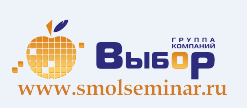 Тематический семинар5 сентября с 09.30 до 16.30 час.«Изменения в учёте санкционирования расходов государственного (муниципального) учреждения в связи с переходом на новый учёт»Лектор: Плавник Радион Борисович - Главный эксперт по бюджетному учëту Международного Института Сертифицированных Бухгалтеров и Финансовых Менеджеров, аттестованный преподаватель Института профессиональных бухгалтеров и аудиторов России, Доцент кафедры "Бухгалтерский учет и аудит" Сибирской академии финансов и банковского дела г. Новосибирск. Профессиональный бухгалтер с многолетним опытом практической работы в этой области (г. Москва). Лектор высокого уровня, успешно работающий с корпоративными группами, такими как: Контрольно-счетная палата г. Москвы, Новосибирской области, Управление Федерального казначейства Новосибирской области. Один из ведущих консультантов по вопросам бухгалтерского (бюджетного) учета и налогообложения государственных (муниципальных) учреждений в современной России.Семинар состоится по адресу:г.Смоленск, ул. Коммунистическая, 6Учебный центр компании “Выбор”Регистрация на семинар:Телефон: 60-67-27; (4812) 701-202Эл.почта: umc@icvibor.ru